Zadanie záverečnej práceVložiť dokument vygenerovaný z AISu.PoďakovanieJe nepovinnou súčasťou práce (možno vynechať celú stranu; v prípade potreby väčšieho priestoru na poďakovanie môžete posunúť začiatok textu na zvislom/ľavom pravítku vyššie).AbstraktPíše sa ako jeden odsek, jazykové mutácie na osobitných stranách.Kľúčové slová: 3 – 7 pojmovAbstractOne section; Language versions on separate pagesKeywords: 3 – 7 termsObsahÚvodText primerane členený na kapitoly, podkapitoly a v rámci nich na odseky. Text každého odseku začína odsadením od ľavého okraja o 0,5 cm.Celú prácu sa odporúča písať pätkovým písmom, ideálne Times New Roman. Odporúčaná veľkosť písma názvu jednotlivých kapitol je 14, podkapitoly sa môžu rovnako uvádzať písmom veľkosti 14 alebo menším (ale jednotne v celej práci), nie však väčším ako názvy kapitol. Pri názvoch kapitol a podkapitol sa odporúča nastaviť 3 bodovú medzeru za odsekom (tak ako je prednastavené pri úvode, resp. aj pri názvoch predošlých častí). Za odsekmi v rámci kapitoly medzery nedávame.Veľkosť písma štandardného textu je 12, zarovnanie je na celú šírku strany a odporúča sa mať aktivované automatické delenie slov (je prednastavené), čo prispieva k úhľadnosti textu.Podrobnejšie informácie k štruktúrovaniu a formátovaniu textu uvádzajú Pokyny na vypracovanie záverečných prác na Ústave geografie.V šablóne je prednastavené číslovanie strán. Úvodné strany sa nezvyknú číslovať, preto začína číslovanie až od úvodu. Pred Úvodom je nastavený zlom strany. Ak budete ešte pred Úvod vkladať ďalšie strany (prípade budete mať obsah až na dve strany a pod.), adekvátne tomu upravte prvé číslo strany (ostatné sa upravia automaticky).1 Nová kapitolaKaždá nová kapitola začína na novej strane. Podkapitoly začínajú na strane, kde končí predošlý text, teda na novej strane začínajú len v prípade, že by mali mať názov úplne na konci predošlej strany, resp. by sa pod názov zmestilo len minimum textu, čo by vizuálne pôsobilo rušivo.Tabuľky a obrázky je vhodné uvádzať priamo v texte. Na každú tabuľku musí byť v texte odkaz (tab. 1), rovnako musí byť odkaz na každú ilustráciu (obr. 1). O umiestnení grafických príloh v texte, uvádzaní ich názvov a odkazovaní na zdroje pri prílohách sa dočítate viac v Pokynoch na vypracovanie ZP na ÚG.Tab. 1. Počty absolventov Ústavu geografie s červeným diplomom podľa stupňa štúdiaZdroj: ÚG (2020) 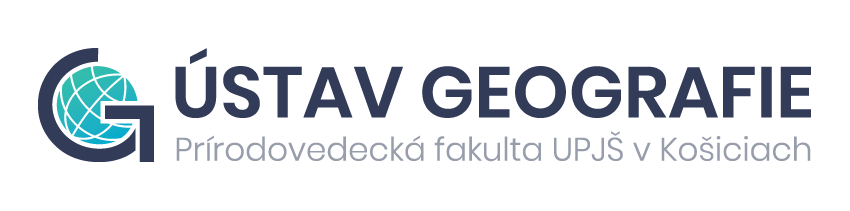 Obr. 1. Logo Ústavu geografie PF UPJŠ v Košiciach; Zdroj: ÚG (2019)Ako naznačuje tab. 1, v prípade potreby úspory priestoru je možné v tabuľke zvoliť aj iné písmo ako Times New Roman (pätkové písmo je dôležité pri súvislejších textoch, v tabuľkách môže byť aj bezpätkové) a inú veľkosť ako 12 (avšak so zachovaním čitateľnosti). V takom prípade sa však odporúča vo všetkých tabuľkách použiť rovnaký typ a veľkosť písma.  1.1 Prvá podkapitolaV MS Word je automaticky prednastavené komprimovanie obrázkov pri ukladaní dokumentu. Môže to spôsobiť, že hoci do textu vložíte obrázok s vysokým rozlíšením, po uložení sa jeho ostrosť zmenší a čitateľnosť zhorší. V tejto šablóne je prednastavenie deaktivované. Ak text píšte mimo šablóny, odporúčame po vložení obrázkov automatickú komprimáciu vypnúť: Súbor – Možnosti – Rozšírené – Veľkosť a kvalita obrázka – Nekomprimovať obrázky v súbore (túto možnosť treba zakliknúť).	Zoznam literatúryBERRY, B. J., KASARDA, L., JOHN, D. 1977: Contemporary urban ecology. New York (Macmillan Publishing).CÁFAL, H. 2016: Holistic geography in science. London (Royal University of Geography). CARTOGRAPHER, J. 2012: Distribution of caves, 1:10 000. In Researcher, H. ed. Atlas of karst in Slovakia. Rožňava (Carsology Centre), pp. 24-25.DREWETT, R., ROSSI, A. 1981: General urbanisation trends in Western Europe. In Klaasen, L. H., Molle, W. T. M., Paelinck, J. H. P. eds. Dynamics of Urban Development. Aldershot (Gower), pp. 199-236. EUROPEAN COMMISSION 2020: Directive on traffic emissions. Bruxelles (European Commission).LASER, D., KENNY, G., BONEY, M. et al. 2019: Adjusting aerial scanner to the cave environment. Journal of Geoinformatics, 2, 194-211. MARININA, A. M., RUDENKO, S. 2014: Estimation of Nature-Resource Potential of Ukraine as a Basis for Management of Nature-Protection Activity. Chernivtsi (Chernivtsi National University). [Маринина А. М РУДЕНКО С. 2014: Оцінка природно-ресурсного потенціалу України як основа менеджменту природоохоронної діяльності. Чернівці (Чернівецький національний університет)]. NOVÁK, J. 2017: Landslides in Slovak karst. Geomorphology, 12(3), 64-82.NSO 2010-2015: Annual international migration balance in the counties of Great Britain. London (NSO – National Statistical Office).PAPADOPULOS, C. ed. 2018: Launching new approaches in geography (2nd edition). Perth (Australian Geographic Publishing ltd.). PASTOR, A., KALVIN, D., LUTHER, J. eds. 2015: Routes of geography of religion. Wien (Scientific Publishing HousePRAGUE MUNICIPALITY 2016: Current state of shared tax income in urban districts. Official Prague Website [cit. 2015-07-31]. Dostupné na: http://finance.praha.cz/c/
taxes/shared_up_to_date.html.SHMÚ 2000-2010: Monthly perception at the meteorological stations in Podtatranská kotlina basin. Bratislava (SHMÚ – Slovak Hydrometeorological Institute).SHORTER, D. 2007: Beyond suburbanization. In Editor, H., Edit, N. eds. Conference on Urban Development – Book of abstracts. Pretoria (Uniba Press), p. 47.UNIVERZITA PAVLA JOZEFA ŠAFÁRIKA V KOŠICIACHPRÍRODOVEDECKÁ FAKULTANázov fakultyNázov vysokej školyUNIVERZITA PAVLA JOZEFA ŠAFÁRIKA V KOŠICIACHPRÍRODOVEDECKÁ FAKULTANázov fakultyNázov vysokej školyNázov práce Názov práce 20XXTitul Meno PriezviskoNázov vysokej školyUNIVERZITA PAVLA JOZEFA ŠAFÁRIKA V KOŠICIACHNázov fakulty PRÍRODOVEDECKÁ FAKULTANázov vysokej školyUNIVERZITA PAVLA JOZEFA ŠAFÁRIKA V KOŠICIACHNázov fakulty PRÍRODOVEDECKÁ FAKULTANázov práce Názov práce  Názov práce Názov práce  Bakalárska práca, Diplomová práca, Dizertačná práca, Habilitačná prácaTYP ZÁVEREČNEJ PRÁCE (Bakalárska práca/Diplomová...) Bakalárska práca, Diplomová práca, Dizertačná práca, Habilitačná prácaTYP ZÁVEREČNEJ PRÁCE (Bakalárska práca/Diplomová...) Študijný program: názov vybrať tuŠtudijný program: názov vybrať tuŠtudijný odbor: Študijný odbor: Vedúci práce:Vedúci práce:Školiace pracovisko: Ústav geografie, Prírodovedecká fakulta UPJŠ v Košiciach Školiace pracovisko: Ústav geografie, Prírodovedecká fakulta UPJŠ v Košiciach MestoKošice 202009XXTitulTitul MenoMeno PriezviskoPriezviskoZoznamy skratiek/ilustrácií/tabuliek ... len ak je opodstatnené ich uvádzať4Úvod71 Prvá kapitola, napríklad zhodnotenie literatúry92 Druhá kapitola, napríklad teoretické východiská122.1 Prvá podkapitola v rámci druhej kapitoly 132.1.1 Môžu byť aj podkapitoly nižšieho rádu142.2 Druhá podkapitola ... (odsadenie nastaviť na hornom pravítku)173 Tretia...ZáverXXZoznam použitej literatúryXYBc.Mgr.PhD.2017/20184612016/20175302015/20161110